Jochen KupferBassbaritonJochen Kupfer is a sought-after singer in opera houses and concert halls all over the world. Among his plans are Amfortas in Parsifal in Nürnberg and many concerts and recitals, among them Brahms’ Ein deutsches Requiem with cd recording in Tokyo with the Japan Bach Collegium.2022 he gave his debut in the part of Jochanaan in a new production of Salome in Innsbruck and was heard at Bavarian State Opera in Munich in the new production of The Devils of Loudun conducted by Vladimir Jurowski.He was highly successful as Beckmesser in Kaspar Holten’s production of Die Meistersinger von Nürnberg in Beijing.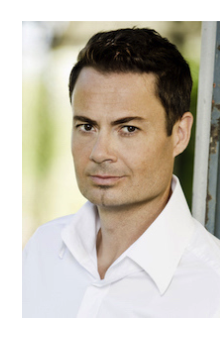 Highly acclaimed role debuts in preceding seasons included Duke Bluebeard’s Castle, Wozzeck in Berg's opera of the same name, Andrej Bolkonski in Prokofiev’s War and Peace, Stolzius in Bernd Alois Zimmermann’s Die Soldaten, Gunther in Götterdämmerung, Mandryka in Arabella, Kurwenal in Tristan und Isolde, Orest in Elektra, the Broom-maker in Hänsel und Gretel, the Bad Guys in Les Contes d’Hoffmann, Escamillo in Carmen, the title role in Rossini's Guillaume Tell, Giorgio Germont  in La Traviata and Pizarro in Fidelio. In addition to his engagements at the Semperoper Dresden and the Staatstheater Nürnberg guest appearances have taken Jochen Kupfer to the opera houses in Tokyo, Beijing, Strasbourg, Zürich and to the Teatro Colón in Buenos Aires, to the Vienna Volksoper, the opera house and Styriarte Graz as well as to Staatsoper Hamburg, Komische Oper Berlin, Oper Leipzig, Staatsoper Unter den Linden in Berlin and Bayerische Staatsoper München.Jochen Kupfer has given concert performances and recitals throughout Europe, in Japan, Mexico, Brazil, Hong Kong, Israel and the United States and at international festivals as well. His repertoire includes Johann Sebastian Bach's passions and Haydn's Schöpfung as well as the romantic oratorios, Orff's Carmina burana and also the famous Lied cycles and Lieder from the late romantic period up to classical modernism. In 2018 his scenic Lied recital Wanderer had its premiere at Staatstheater Nürnberg. Jochen Kupfer has appeared with famous conductors including Giuseppe Sinopoli, Kurt Masur, Riccardo Chailly, Krzysztof Urbanski, Dirk Kaftan, Constantin Trinks, Raphael Frühbeck de Burgos, René Jacobs, Philippe Herreweghe, Jeffrey Tate, Enoch zu Guttenberg, Christof Prick, Kent Nagano, Fabio Luisi, Yuri Temirkanov, Paavo Järvi, Sir Roger Norrington and Herbert Blomstedt.The first-rate releases of Schubert’s Winterreise (CD, MeisterKlang) and Wagner’s Die Meistersinger von Nürnberg on DVD have added to his numerous other recordings in the recital and concert repertoire.In 2016 Jochen Kupfer has been awarded the honorary title Bayerischer Kammersänger. Since 2019 he has been professor for singing at Hochschule für Musik Würzburg.When he was only nine years old, he got his first singing lessons at the music school of his native town of Grimma. He studied with Helga Forner at Musikhochschule Leipzig and attended Master Classes with Theo Adam, Elisabeth Schwarzkopf and Dietrich Fischer-Dieskau, completing his studies with Rudolf Piernay, Harald Stamm and Dale Fundling. 07/2023